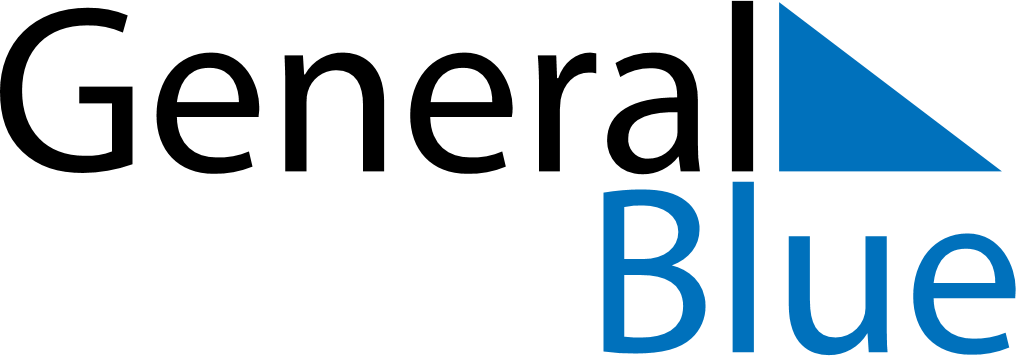 Quarter 4 of 2023Dominican RepublicQuarter 4 of 2023Dominican RepublicQuarter 4 of 2023Dominican RepublicQuarter 4 of 2023Dominican RepublicQuarter 4 of 2023Dominican RepublicOctober 2023October 2023October 2023October 2023October 2023October 2023October 2023MONTUEWEDTHUFRISATSUN12345678910111213141516171819202122232425262728293031November 2023November 2023November 2023November 2023November 2023November 2023November 2023MONTUEWEDTHUFRISATSUN123456789101112131415161718192021222324252627282930December 2023December 2023December 2023December 2023December 2023December 2023December 2023MONTUEWEDTHUFRISATSUN12345678910111213141516171819202122232425262728293031Nov 6: Constitution DayDec 25: Christmas Day